Publicado en España el 17/01/2019 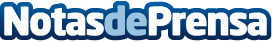 Terapia de pareja, es una de las terapias más demandadas donde siempre se obtienen beneficiosLaura López, psicoanalista y terapeuta de pareja, señala que el amor y la sexualidad son una asignatura pendienteDatos de contacto:Laura López610 86 53 55Nota de prensa publicada en: https://www.notasdeprensa.es/terapia-de-pareja-es-una-de-las-terapias-mas Categorias: Nacional Comunicación Sociedad http://www.notasdeprensa.es